Science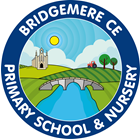 Core Curriculum Coverage Class 2YEAR A ScienceCore Curriculum Coverage Class 2YEAR A ScienceCore Curriculum Coverage Class 2YEAR A ScienceCore Curriculum Coverage Class 2YEAR A Autumn Term Spring term Summer Term Unit of work Animals including humansSeasonal ChangeEveryday materialsPlants - Needs and growthAnimals including humans - Bodies and healthLiving things and their habitatsPrior Learning In EYFS children looked at freezing and what happens when it is cold. They’ve looked at changes during their Autumn term. In EYFS children have looked at naming different materials and have used these practically. Children have looked at plants and how they look after them. Children have previously looked at mini-beasts and have completed observational drawings. They have learned about themselves and body parts. Core LearningKnowledgeAnimals including humansCan I notice that animals, including humans, have offspring which grow into adults?Can I Identify, name, draw and label the basic parts of the human body and say which of the body is associated with each sense?Can I Identify, name, draw and label the basic parts of the human body and say which of the body is associated with each sense? soundCan I find out about and describe the basic needs of animals, including humans, for survival (water, food and air)?Can I use my senses to identify?Can I describe the importance for humans of exercise, eating the right amounts of different types of food, and hygiene?Seasonal Change Can I observe changes across the four seasons?Can I observe and describe weather associated with the seasons and how day length varies? weatherCan I observe and describe weather associated with the seasons and how day length varies? daylightCan I observe changes across the four seasons? (Rainfall)Can I observe and describe weather associated with the seasons? (Wind)Can I observe and describe weather associated with the seasons? (Temperature)Everyday materialsCan I Distinguish between an object and the material from which it is made?Can I describe the simple physical properties of a variety of everyday materials?Can I Compare and group together a variety of everyday materials on the basis of their simple physical properties?Can I Compare and group together a variety of everyday materials on the basis of their simple physical properties?Can I Identify and compare the suitability of a variety of everyday materials, including wood, metal, plastic, glass, brick, rock, paper and cardboard for particular uses?Can I Identify and compare the suitability of a variety of everyday materials, including wood, metal, plastic, glass, brick, rock, paper and cardboard for particular uses?PlantsCan I Identify and name a variety of common wild and garden plants, including deciduous and evergreen tree?Can I Observe and describe how seeds and bulbs grow into mature plants ?Can I find out and describe how plants need water, light and a suitable temperature to grow and stay healthy?Can I Observe and describe how seeds and bulbs grow into mature plants? cressCan I Observe and describe how seeds and bulbs grow into mature plants ? beansConsolidation Sketch and talk about what they see, including facts about the stem and leaves and the seed coat left at the base of each cress plant.Be able to talk about what the seed has produced and how the  plant grewNotice and explain the differences between the plant left to grow in the classroom and the cress left in the cupboard. Animals including humansCan I Identify and name a variety of common animals that are birds, fish, amphibians, reptiles, mammals and invertebrates?Can I Consider the differences/similarities between what humans want and what they need to survive?Can I  Describe and compare the structure of a variety of common animals?Can I Notice that animals, including humans, have offspring which grow into adults?Can I Identify, name a variety of common animals that are carnivores, herbivores and omnivores?Can I Describe and compare the structure of a variety of common animals (birds, fish, amphibians, reptiles, mammals and invertebrates?Living things and their habitats?Can I  Describe how animals obtain their food from plants and other animals, using the idea of a simple food chain, and identify and name different sources of food?Can I Identify that most living things live in habitats to which they are suited and describe how different habitats provide for the basic needs of different kinds of animals and plants, and how they depend on each other?Can I Explore and compare the differences between things that are living, dead and things that have never been alive?Can I Identify and name a variety of plants and animals in their habitats, including micro-habitats?Can I Identify that most living things live in habitats to which they are suited and describe how different habitats provide for the basic needs of different kinds of animals and plants, and how they depend on each other? fishCan I describe simple food chain, and identify and name different sources of food?Core LearningSkillsWorking ScientificallyAsk simple questions and recognise that they can be answered in different waysObserve closely, using simple equipmentasking simple questions and recognising that they can be answered in different ways observing closely, using simple equipment performing  simple testsusing their observations and ideas to suggest answers to questionsgathering and recording data to help in answering questionsobserving closely, using simple equipmentusing their observations and ideas to suggest answers to questionsVocabularyCompare, describe, similar, different, Notice patterns, compare, measure, record, predict, gather, centimetre, millimetre, Ears, senses, hearing, spotting patterns, Fruit/vegetables, bread/rice/potatoes/pasta, milk/dairy/food high in fat/sugar, meat/fish/egg/beans, Rain, snow, storm, thunder, lightning, cloudy, clothing, warm, cold, forecast, Rain, snow, storm, thunder, lightning, warm, cold, forecast, summer, autumn, winter, spring, seasons, Day, night, shadow length, change, light, dark, Weather, rainfall, precipitation, data,  Weather, rainfall, precipitation, data, wind, direction, gauge, patternsRough/smooth, flat/bumpy, sharp/blunt, wood, metal, plastic, glass, rock, materials, properties, Rough/smooth, flat/bumpy, sharp/blunt, wood, metal, plastic, glass, rock, materials, properties, Magnetic, non-magnetic, metal, materials, properties, Rough/smooth, flat/bumpy, sharp/blunt useful, materials, properties, Plant, leaf, grow, weed, change, living, water, healthy, similar to, different from, Plant, leaf, grow, weed, change, living, water, healthy, similar to, different from, potato, chitting, Plant, leaf, root, grow, weed, change, living, water, healthy, different, seeds, garden centre, Warmth, light, water, dry, wet, moist, growth, germination, Seed, seed coat, bean, water, warmth, nutrients, leaves, stem, roots, Birds, fish, reptiles, mammals, invertebrates, group, classify, carnivores, herbivores, omnivores, Birds, fish, reptiles, mammals, invertebrates, group, classify, habitats, offspring, babies, adults,Food chain, predator, habitats, dependence,dead, alive,    savannah, rainforest, tundra, micro-habitat, features, ocean, water, micro-habitat, features, Quick quiz/assessment taskReport like David Attenborough and inform the nation of all things animal!Become a meteorologist and read the weather and explain the seasons. investigate and inform the local builder of appropriate materials for the new build estate near school, create a presentation/leaflet to inform them. Information leaflet on a variety of seeds and bulbs. Create sandwiches from grown cress. Create a safari information tour and take people on a trip. Create habitats and explain foods chain and survival of your animal. 